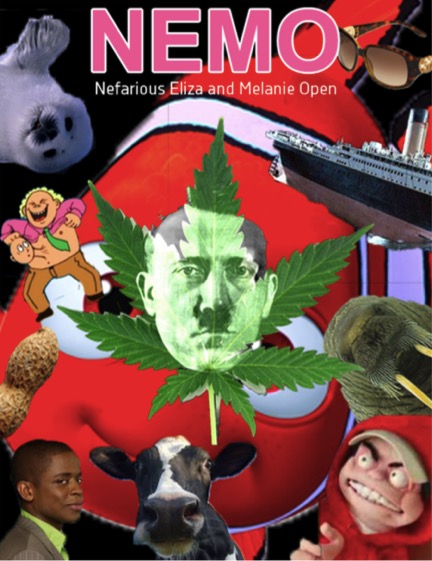 PACKET 11. The music video for this song was originally rejected by record company executives who said that “the girls were freezing cold, which showed itself in a variety of ways” in reference to one of the band member’s erect nipples. That video opens with the band members harassing people on the street and patting a homeless man on the head before creating mischief at a fancy party. Ralph Wiggum sings this song in the bathroom with Principal Skinner in “How the Test Was Won.” In Madagascar 3, King Julian keeps turning the power on and off while singing and dancing to this song. This song advises slamming your body down and winding it all around, notes that “taking is too easy, but that’s the way it is”, and that in order to be the singer’s lovers, you gotta get with their friends. For 10 points, name this hit for the Spice Girls.ANSWER: “Wannabe”2. One character on this show runs over the dog Mummy and then eats its charred flesh on a houseboat. To get rid of a friend going through drug withdrawal, one character on this show tapes weed to the back of a frisbee and throws it out the window. Nancy first appears at a Rainbow Rhythms dance class on this show. The Orgazoid hires one character on this show after meeting him through the failed musician Super Hans. One main character of this show is forced to attend AA meetings by his boss at JLB Credit after a news segment features him drinking beer in the park. For 10 points, name this point-of-view British sitcom about the El Dude brothers, roommates Mark Corrigan and Jeremy Usbourne.ANSWER: Peep Show3. One of these people freezes the reflecting pool in the National Mall to prevent a cult from drowning themselves in it. Johnnie Cochran, Genghis Khan, Jeffrey Dahmer, and Hitler all appear in one of these people’s dreams. One of these people steals a contract that G-Fresh was forced to sign and later destroys Orbison’s mansion with the Orgazmorator. After Saddam Hussein is blasted by a plasma cannon, he meets a group of these people in Heaven. Kenny, Cartman, and Kyle go off to volunteer at a homeless shelter after some of these people show up after Stan befriends Gary Harrison. Hobbits tell one of these people that he’s making things up again after he insists that Boba Fett turned people into frogs for attempted genital mutilation. Price and Cunningham save a small Ugandan town from General Buttfucking Naked in a musical titled for these people. For 10 points, name these people who follow the teachings of Joseph Smith.ANSWER: Mormons [or Latter Day Saints]4. In Desperate Housewives, this character is the most well behaved of Lynette’s children. This is the name of Prue, Piper, and Phoebe’s grandmother on Charmed. This is the name of the main protagonist on the Disney Channel tv show The Proud Family. Another animated character with this name is the niece of Inspector Gadget. On Lost, a character with this name leaves a letter for her boyfriend in the book Our Mutual Friend. In the Season 3 finale of Lost, Charlie writes “not [this character’s] boat” on his hand before he drowns. One character with this first name is an aspiring actress who works at the Cheesecake Factory. For 10 points, name this name shared by several TV characters, including Kaley Cuoco’s character on The Big Bang Theory.ANSWER: Penny (accept Penelope)5. This person is brought up because the main characters feet are aching. This person is first shown on a roll of parchment carried by Ling and is later sculpted out of snow. This person is the answer to the question “What do we want?” While thinking of this person, Ling falls in the mud. This person, who is “unlike any other” is an excellent cook and has eyes that shine like the stars. This person doesn’t have a brain and doesn’t speak her mind, but she marvels at strength and adores battle scars. At the end of a song about this person, the singers see a town that has been burnt to the ground by Shan Yu. For 10 points, name this ideal woman that names a song in Mulan.ANSWER: a girl worth fighting for6. One band titled for this thing collaborated with Channy Leaneagh of Polica for the track “Top Down” which appeared along with “Paper Cuts” on their album Tamper, Disable, Destroy. This thing is blamed for a missing broom and repeating a class and is the reason why the singer does not believe in Hitler. Apathy wrote a song titled for this thing in which he says he will do the title action “every day until the day that I die.” In a song about this thing, Danny Brown claims that he is going to do all his own stunts in a movie and on another song he says that he “finna take a nap” because he is in a coma due to this thing. While sipping on gin and juice, Snoop Dogg is also consuming indo, which is a type of this thing. For 10 points, name this thing, the subject of Afro Man’s “Because I Got High.”ANSWER: marijuana [accept any slang terms]7. This character’s first offices are in the back of a nail salon and his second office is next to the May Hong vietnamese restaurant. This man finds the Kettleman’s camping out past their backyard after advice from the ex-cop Mike. This character defends three teenagers who raped a severed corpse head in a morgue. Snapping breadsticks in a restaurant cause this man to throw up after he witnesses two guys’ legs be broken. Mr. Mayhew hires this man to help Badger after he gets caught dealing. This man suggests buying a laser tag business to help Walt launder money from his meth business. For 10 points, name this scummy lawyer from Breaking Bad with his own spinoff show.ANSWER: Saul Goodman8. One character of this type started a civil war on Pluto in order to get his owner to come back from Paris. When that character is accidentally turned blonde he complains “My IQ just dropped 20 points!” Another character of this type survived being run over by a bus while while escaping with Max and Dani.. One character of this type is being punished for his attempts to take over the world and must spend 100 years without his magical powers. One character of this type was transformed because he failed to save his sister and had to wait 300 years for a virgin to light a candle to be reunited with her. One character of this type lives with Hilda, Zelda and Sabrina. For 10 points, name this type of character exhibited by Thackery Binx and Salem.ANSWER: they are humans turned into black cats (accept equivalents, prompt on less specific answers)9. Screeching Weasel’s fourth album was a cover of this album in its entirety. The back cover of this album depicts a photo of an eagle belt buckle taken by Arturo Vega. One track on this album describes a man who was a Green Beret in Vietnam and proves he is no sissy by killing a male prostitute with a razor blade. The original lyrics for one track off this album included “I’m a Nazi baby, I’m a Nazi, yes I am” but Linda Stein insisted that the lyrics be rewritten. The longest track on this album, “I Don’t Wanna Go Down to the Basement” is only two and a half minutes long. Other tracks on this album include “Now I Wanna Sniff Some Glue” and “Judy is a Punk.” The first words on this album are “Hey, ho, let’s go!” and the black and white album cover features the four band members leaning on a wall. For 10 points, name this self-titled debut album that opens with “Blitzkrieg Bop.”ANSWER: Ramones10. While impersonating this singer, Kristen Wiig said “I must have clubbed a baby seal while singing the Taliban national anthem,” after this singer’s disastrous SNL performance. This singer ascends to heaven surrounded by flying saucers while playing Eve in her short film Tropico. This singer says “I know what the boys want, I’m not gonna play” in her track “Lolita” which appears on the same album as “Diet Mountain Dew” and “This is What Makes Us Girls.”  In one film, a song by this singer plays as the main character throws shirts to Daisy on a bed below. This singer of “Off to the Races” said that she will “love you more than those bitches before” in “Blue Jeans” which appears on her self-titled EP that was followed by Paradise and Born to Die. For 10 points, name this singer of “Young and Beautiful” and “Summertime Sadness”.ANSWER: Lana Del Rey11. This man’s shoulder devil calls a harp a “sissy stringy music thing” which prompts an argument with his shoulder angel. Because this man was a junior chipmunk, he can speak with squirrels and he also enjoys playing exotic bird bingo. This man asks his boss if she wants cheese on her potatoes before she changes her mind and decides she wants them as a salad. Later, he realizes that a peasant at the restaurant where he was cooking didn’t pay his bill. This character says he can’t search Chicha’s house because he has 94 monkeys to go while jumping rope with the kids. This man turns on his boss after she insults his spinach puffs, after which he falls down a trapdoor. After attempting to poison a dinner guest at his boss’s instructions, this man leaves a llama in a bag in Pacha’s cart. For 10 points, name this man who is Yzma’s bodyguard in The Emperor’s New Groove.ANSWER: Kronk12. During a wedding on this show, Tom gets stabbed in the hand by a fork because he is drunk. On this show, Anderson goes insane after losing his job with the police and later founds “The Empty Hearse” club. On this show, Molly is embarrassed by how neatly she wrapped a Christmas present for the title character. Frankland steps on a landmine and dies while fleeing from this show’s protagonists after they learn he killed Henry Knight’s father and is continuing a hallucinogenic gas experiment. This show’s title character shoots Magnusson in the head to protect John and Mary in front of his brother Mycroft. Episodes in this show include  “His Last Vow” and “A Study in Pink” which include crimes masterminded by Jim Moriarty. For 10 points, name this show about a sociopathic crime solver and John Watson.ANSWER: Sherlock13. This album’s producer plays piano on its final track, which also featured Mick Jagger, Keith Richards, and Eric Clapton on backing vocals. One track on this album was written when Derek Taylor was late for a meeting. That track includes the lines “I told him where to go, ask a policeman on the street” and begs the listener to “please don’t be long” because the singer may be asleep. This album was initially released as two packaged EPs with an album cover featuring the band dressed as animals surrounded by colorful stars against a purple background. The singer of the title track off this album advises you to roll up because they have everything you need and are “dying to take you away”. Another track on this album says that “I am he as you are he as you are me” and the singer claims “I am the eggman”. For 10 points, name this album that features the track “I Am the Walrus”.ANSWER: Magical Mystery Tour14. The main character in this film tells some American tourists that they’re a “bunch of fucking elephants” and won’t be able to fit up narrow stairs. The main character of this film steals drugs from a small frog dish after shooting Ray in the eyes with blanks. A Canadian couple identify this man on a train after he got into a fight with them about cigarette smoke and “the vietnamese” at a restaurant. Harry kills himself after shooting a midget actor in a schoolboy uniform in this movie. Ken jumps from the belfry tower to warn Ray that he is the target of an assassin in this movie. For 10 points, name this movie in which two assassins explore a quaint European city.ANSWER: In Bruges15. This character fell in love with Dougal McGregor, but rejected his proposal of marriage to pursue her ambitions. This character was briefly married to Elphinstone Urquart before he was bit by a Venonous Tentacula. This character reprimands several students for “behaving like a babbling, bumbling band of baboons!” in the fourth movie that she appears in. Before the Yule Ball, this character demonstrates a Waltz with Ron. This character suggests that Ron or Harry turn the other one into a pocket watch so that they will be on time for class. This character is delighted when she gets to use a spell that bring the statues of  Hogwarts to life. For 10 points, name this Transfiguration Professor and head of Gryffindor House.ANSWER: Minerva McGonagall16. This character kept a holocaust cloak because “it fits so nice.” This member of the Brute Squad battles gangs for local charities. He can only dog paddle and doesn’t exercise, but he describes himself as “the biggest and strongest.” This character takes four white horses from stables, and says he will not let doing something right go to his head. When attempting to jog an Albino’s memory, this character hits him too hard and has to cover him up with a wheelbarrow. This character rhymes “No more rhymes now, I mean it” with “Anybody want a peanut?”. While working for Vizzini, this man is knocked out by the Man in Black. For 10 points, name this giant who accompanies Westley and Inigo Montoya to rescue Buttercup in The Princess Bride.ANSWER: Fezzik17. In an app named for this athlete, players control him as he chases the people who stole his pet pigeon. This athlete was supposed to raffle off a Lexus at the Funny Bone Comedy Club, but instead kept it for himself. Rubi Pazmino, the winner of this athlete’s reality dating show, was arrested in May 2014 for stabbing her new boyfriend in the chest. This athlete reached a plea bargain to avoid jail time, but the judge reversed the bargain after this athlete slapped his attorney on the ass in court. This athlete appeared as Monica’s love interest in the music video for “Everything to Me”. This athlete, who currently plays for the Montreal Alouettes, purchased a bed with a live aquarium as the headboard. For 10 points, name this former Bengals player who legally changed his named to Ochocinco.ANSWER: Chad Johnson [accept Ochocinco before it is mentioned]18. Daffodil and Jasmine were on a panel of judges who selected winners of an ad campaign designed to promote this activity. North and MacKenzie conducted a study at the University of Leicester and concluded that “Venus” and “Back in the USSR” were not suited for this activity. Industry-recommended songs for this activity include “Bridge Over Troubled Water” and “Everybody Hurts.” Steve Call performed this activity with the New Hot 5 in Autrans, France. This activity was performed by Derek Klingenberg on the trombone, who selected Lorde’s “Royals” as the tune. For 10 points, name this activity designed to stimulate milk production through slow jams and jazz music.ANSWER: playing music for cows [or anything else close to that]19. In this series, G is described as walking like a leopard and K introduces the protagonist to The Silent Duck. A basketball player with a misshapen ear urinates on the protagonist of this film in an alley. Chapters in this series include “Delirium” and “The Compleat Angler.” The father of this film series’ protagonist is repeatedly shown describing ash trees as the most beautiful trees in the forest and introduces the concept of a soul tree. In these films, Shia LaBeouf plays Jerome, who takes the protagonists virginity and later fathers her child Marcel. Joe uses objects around the room to title the chapters of these films as she relates erotic stories to the elderly Seligman, who she later shoots after he sexually assaults her. For 10 points, name this series of Lars von Trier films about a female sex addict.ANSWER: Nymphomaniac20. In November 2014 the star of this show was arrested for a DUI while driving his yellow corvette and he told officer’s “You can’t arrest me!” because of his eponymous tv show. On one episode of this TV, transgender celebrity Carmen Carrera was set up on a prank date with Cousin Anthony. Danny Dragone is nicknamed “the mule” on this tv show due to his versatility. Mary, the sister of the star of this tv show was fired due to inappropriate comments, but later rehired. Next Great Baker is a spin off competition from this tv show. In the first episode of this tv show, the title character makes a boat cake that he doesn’t know is for his own birthday. For 10 points, name this TLC show that centers on Buddy Valastro’s Carlo’s Bake Shop in New Jersey.ANSWER: Cake BossPACKET 21. One character in this film married his first cousin because “she grew up hot” so he “used the cousin thing as like, an in with her”. When trying to explain a $26,000 meal to the accountant, one character in this film claims that the side dishes cured cancer. Brad’s wife is used to smuggle cash to Europe where it is put into an account in Emma’s name by the banker Jean Jacques Saurel in this film. When Donnie chokes on a piece of ham, the protagonist of this film snorts cocaine to combat the effect of the quaaludes. This film opens with midgets being tossed at a bullseye for a $25,000 prize. In this film, Steve Madden hosts his initial IPO with Stratton Oakmont, which is being investigated by the FBI for securities fraud. For 10 points, name this film starring Leonardo DiCaprio as the title immoral stockbroker Jordan Belfort.ANSWER: The Wolf of Wall Street3. A 2010 British docusoap starring Louie Spence and Debbie Moore  revolves around a dance studio named after this object. Five shots of “Red Dragon” influence the theft of one of these objects. The origin of that object was revealed in a deleted scene from the episode “Daisy.” Shawn Spencer picked up one of these objects in the pilot episode of the TV he appears in and asked "Should I slice this up for the road?" This object appears in almost every episode of Psych. Danica McKellar plays Trudy in the second most viewed episode of How I Met Your Mother that involves this object. For 10 points, name this fruit that Spongebob Squarepants lives in under the sea.Answer: Pineapple (accept Pineapple Dance Studios during first sentence)3. Pascal, a boy from Visigoth, continues to quote a rhyme that reveals he is the prodigy of The Darkness, a creature that lives in the Blood Wood and consumes human flesh on this TV show. Penelope becomes the Queen of the Bean on this show and has an affair with the king, who accidentally pushes the Archduke’s sister out of a window while having sex on this show. Greer eventually agrees to marry the peppercorn baron Lord Castleroy on this show. On this show, Olivia is sent to Trinidad by Nostradamus, who also takes care of the castle ghost, Clarissa. King Henry goes mad and Catherine de Medici is locked in a tower on this show that also features the marriage of Francis II. For 10 points, name this sensationalized, historically-inaccurate TV drama about Mary, Queen of Scots.ANSWER: Reign4. One of this athlete’s personalities, Laquanda, is not allowed to come out because “she’s on probation.” This athlete declared “I ain’t ever been a loser, and I’m always on top” on her debut rap track which was part of an unreleased album titled Cray, Cray  and My Gucci Glasses. This athlete attempted to write a TV show that was a mix of her favorite shows - Desperate Housewives, Sex in the City, and Family Guy. This athlete appeared in Common’s music video for “I Want You” while the two were dating. In “Gold Digger”, Kanye says his psychic told him that “the one” would have an ass like this athlete. This athlete insists on tying her shoes the same way and wearing the same socks through an entire tournament. This athlete donned a black lycra catsuit for the 2002 US Open, which did not prevent her from winning the Women’s Singles. For 10 points, name this tennis player and sister of Venus.ANSWER: Serena Williams5. This song plays in “D’oh in the Wind” while Abe and Jasper drink juice Homer produced using ingredients from Seth and Munchie’s farm. This song plays while Gonzo is in the bathtub and Duke hides under a box in Fear and Loathing in Las Vegas. This song was originally written for The Great Society but was most famously recorded as the tenth song on Surrealistic Pillow. This gradually crescendoing song advises that if “the White Knight is talking backwards” that you should “remember what the dormouse said” and feed your head. This song opens with Grace Slick singing “One pill makes you larger and one pill makes you small”. For 10 points, name this Jefferson Airplane song that includes numerous references to Alice in Wonderland.ANSWER: “White Rabbit”6. One article claims these animals are better than Beyonce because Beyonce has never pooped a rainbow. In Pieces of April, Sean Hayes’ character feeds a turkey leg to one of these animals that accompany Death in Monkey Bone. Mr. Pappy hoists one of these animals up and down from his watchtower in a bucket in Men of Honor. Private Bunny provides security to one of these animals that is terrorized by Persian Pete and runs the Bark Brigade in 101 Dalmatians: The Series. One of these animals takes a job as Chief Zed’s personal assistant because of the dental plan and was introduced in the Men in Black series by saying “If you don’t like it, you can kiss my furry little butt”. One of these animals gets stuck in a log during a fight with the raccoon Meeko and later helps repair Pocahontas’s necklace. These dogs, imported from China, are prone to eye damage and shortness of breath due to their short snout. For 10 points, name these adorable dogs with squished in faces.ANSWER: pugs [prompt on dogs]7. In one track off this album, the singer vows not to put boiling water on ants and to be “more productive.”  In the music video for one track off this album, the protagonist plays ping pong with an angel while a fat man in bondage gear chops all his own limbs off with a hatchet. In the music video for another track off this album, the lead singer’s head is shown in a dome helmet that slowly fills up with water while he sings “let me out of here” and requests “no alarms and no surprises.” One track on this album is named after Marvin from the Hitchhiker’s Guide to the Galaxy series. Another track on this album states “this is what you get when you mess with us” after asking the title people to “arrest this man”. That track ends with Thom Yorke repeatedly singing “I lost myself.” For 10 points, name this Radiohead album that includes the tracks “Paranoid Android” and “Karma Police.”ANSWER: OK Computer8. This singer’s song “Alfie” is about her younger brother. This singer uses the excuses of “I lost my phone,” “I’m pregnant,” and “my house is on fire” as reasons to not give a guy her number in the song “Knock ‘Em Out.” This artist’s song “Who’d Have Known” is sampled in T-Pain’s “5 O’Clock.” One of this singer’s music videos features her getting liposuction and her manager showing her how to eat a banana seductively. In that song by this singer, she proclaims that if “You're not a size six, and you're not good lookin'/Well, you better be rich, or be real good at cookin.'” In the title song from her newest album, this singer compares herself to Beyonce, Rihanna, Katy Perry, Lady Gaga, and Lorde. For 10 points, name this British singer of “Smile,” “Hard Out Here,” and “Sheezus.”ANSWER: Lily Allen9. One character on this show acts out a fantasy of a Union surrender at Appomattox and launches a campaign to protect the Pine Weasel. Emory gives glass unicorns to new employees at the department store on this show in which a pet mina bird is assassinated for being a murder witness. The Giant tells this show’s main character to look for a man in a smiling bag and that the owls are not what they seem. This show begins with Pete Martell from the Packard Saw Mill discovering the body of the murdered homecoming queen. For 10 points, name this David Lynch television series starring Kyle MacLachlan as Agent Cooper, who investigates the death of Laura Palmer in the title town.ANSWER: Twin Peaks10. Edgar the butler confides in one of these animals named Frou-Frou that he is the catnapper in The Aristocats. Todd Margaret’s room is primarily decorated with images of these animals. When Louise writes a frowny face in manure behind Moolinda, Tina says something about these animals that she regrets. Lisa owned one of these animals named Princess after Homer forgot to buy her a saxophone reed and Duncan is a diving one of these. One of these animals comforts his ghostwriter when her father’s corpse is ground up into chum so her brothers can throw it in Derek Jeter’s face. That character buys a restaurant in an increasing series of feats to win Diane’s admiration that culminates with him stealing the “D” from the Hollywood sign. Tina has a poster of two of these animals making out on her wall in Bob’s Burgers. Bojack is a washed up actor who is one of these animals voiced by Will Arnett. For 10 points, name these animals that include Bullseye from Toy Story and the title animal in Black Beauty.ANSWER: horses11. In this movie, Hannah Phillips calls one character “Mrs. Nesbit.” A character in this movie is called an “uncultured swine” when he doesn’t understand a Picasso joke. The antagonist of this film wears a t-shirt with the logo of Zero Skateboards and that character owns the Bull Terrier Scud. One-eyed Bart is an alias of one character in this movie who is aided by his force-field dog before being attacked by a dinosaur. Randy Newman wrote the songs “Strange Things” and You’ve Got a Friend in Me” for this movie. Small green characters are ruled the “The Claw” in this movie. A radio controlled car and a rocket rescue the characters voiced by Tom Hanks and Tim Allen on moving day at the end of this movie. For 10 points, name this Pixar movie about Woody, Buzz Lightyear, and the rest of Andy’s toys.ANSWER: Toy Story12. One character in this movie sends nude watercolor self-portraits to his pen pal. Camp Ivanhoe’s dog Snoopy is shot in the neck in a fight scene in this movie that also includes a boy being stabbed with scissors. One character in this film takes her brother’s record player and six library books from her home called Summer’s End. The protagonists of this film met at St. Jack’s Church, where they later hide from Social Services during a violent storm but agree to come down when Sharp offers to adopt Sam. Sam and Suzy are discovered in a cove after running away from Boy Scout Troop 55 and local authorities in this film. For 10 points, name this Wes Anderson film about two teenagers running away together.ANSWER: Moonrise Kingdom13. This actor played Richard Samuels who is cast in a production of Julius Caesar in Me and Orson Welles. In one movie that this actor appears in, he sings the songs “It Takes Two” and “Ladies Choice.” In New Year’s Eve this actor plays Paul, who helps Ingrid complete all of her resolutions. This actor voiced the character of Ted Wiggins in The Lorax. This actor plays a marine who tracks down a woman in a picture and then falls in love with her in The Lucky One. This actor sings the overly dramatic “Bet on It” on a golf course in one movie. This actor plays the younger version of Matthew Perry in 17 Again and he plays baseball with his dead brother in Charlie St. Cloud.. For 10 points, name this actor whose breakout role was Troy Bolton in High School Musical.ANSWER: Zac Efron14. A girl with a crush on this character orders gift baskets so that he will deliver them and later roofies him to get out of sleeping with him. This character portrays Beatrice in Much Ado About Nothing. This character takes Oxycontin with Michael before the Father-and-Son Triathlon at the Church and State Fair. At this character’s rally for re-election to study body president, supporters chant “Four more years.” Ann directs his re-election video in which he talks about finding his real father, who turns out to be GOB. For 10 points, name this high school football star who frequently shouts his own name on Arrested Development.ANSWER: Steve Holt15. As Darwin, this actor discovered ducks and geese dyed a variety of colors by the baker’s daughter on the show Duck Patrol. Jack Marshall kills himself after murder investigations led by this actor reveal that Jack had served time in prison for paedophilia. In that role, this actor finds dried bluebells in Claire’s house and later receives files from Lee related to the Sandbrook murders. This actor played a conscientious objector named Theo Howard in Foyle’s War. This actor played Emmett Carver on the US remake of a British show on which he works with Ellie Miller to solve the  murder of 11-year-old Danny Latimer in the seaside town of Broadchurch. For 10 points, name this actor who played the 10th Doctor on Doctor Who.ANSWER: David Tennant16. In one of these films, a horde of rabid Robert Downey Jr.’s invade a city and won’t stop saying snappy one-liners. In another of these films, the screen remains black for the entirety of the movie. The ASPCA created a trailer for one of these films to raise awareness of dog adoption. Lindsay Lohan and Mario Lopez star in one of these films whose tagline is “The ‘T’ is silent but deadly” and another one of these films has the tagline “Because fuck you, that’s why.” Shaun White and Tim Allen star in one of these films that claims “Snow is frozen water, the science is sound.” The poster for that film shows the title animal bursting out of an avalanche. The inspiration for these films contains a scene in which the hero uses a chainsaw to rescue Nova from the belly of an attacking fish in order Chondrichthyes. For 10 points, name these films inspired by a 2013 film in which a deadly storm filled with hammerheads and Great Whites strikes Los Angeles.ANSWER: movies based on Sharknado that don’t actually exist [or equivalents]17. Ben Folds covered one track from this album for the movie Over the Hedge. That song was “Lost in the Supermarket.” One song on this album tells of a second-generation Jamaican immigrant amidst political unrest and another track praises the rude boys in “Rudie Can’t Fail.” This album’s title track notes that there is “a nuclear era, but I have no fear” and was partially inspired by the Three Mile Island disaster. That title track notes that “now war is declared and the battle come down” and that “the ice age is coming, the sun is zooming in.” The cover art for this album features bassist Paul Simonon smashing his bass with the title of the album written in pink and green. For 10 points, name this third studio album by The Clash.ANSWER: London Calling18. This character’s husband has a degree in ethnomusicology. This character’s boss sets her up with Gretchen Thomas during the first season of the show she appears in. This character becomes interested in a man after reading his mail, including a movie about how pies are made. Peter Dinklage plays Stewart LaGrange, who this character dates after mistaking him for a child. This character accidentally follows her crush “flower guy” into his AA meeting. Under the effects of nitrous oxide after a root canal, this character lists someone in her phone as “Future Husband.” The secret king of Monaco is this character’s astronaut fantasy boyfriend. This character dated someone known as the Beeper King on and off for several seasons. This character marries Criss Chros in season 7 and they adopt the twin Janet and Terry. For 10 points, name the character from 30 Rock that dates all of these people.ANSWER: Liz Lemon (accept either)19. While on the “Black to the Moon” campaign, model James Washington is captured by a group of these people who have been hiding on the dark side of the moon in Iron Sky. One of these people is mauled to death by dogs before a list of 95 clones is pulled from his pocket. As Lieberman, Gregory Peck uncovers a plot by these people in The Boys from Brazil. The Joneses recover a diary at a gathering of these people in Indiana Jones and the Last Crusade. For 10 points, name these members of a political movement led by Adolf Hitler.ANSWER: Nazis20. “Brenda’s Got a Baby” and “Keisha’s Song” are both referenced on one track by this artist in which he says “ my main concern, promise that you will sing about me.” In the music video for one song, this artist is shown at a red-colored party while singing “I’m a show you how to turn it up a notch, first you get a swimming pool full of liquor, then you dive in.” This artist prays that his dick will “get big as the Eiffel Tower” so he can “fuck the world for seventy-two hours” on the track “Backseat Freestyle.” The lead single from this artist’s most recent album heavily samples “That Lady” by The Isley Brothers. That song, “i” appears along with “The Blacker the Berry” on To Pimp a Butterfly. For 10 points, name this artist behind “Bitch Don’t Kill My Vibe” off of Good Kid, M.A.A.D. City.ANSWER: Kendrick Lamar [accept either]PACKET 31. In “Draft Dodger Rag”, Phil Ochs claimed he was “just a typical American boy” who was allergic to these items and bugs. In another song, Ochs sang that no one was buying this item from its seller while “millionaires and paupers walk the hungry streets” and “strangers in a foreign land strike a match with trembling hand.” Joe Hickerson amended one song to become a circular by adding lyrics about soldier’s graveyards being covered in these items. The Beatles mention yellow and green cellophane versions of these items in “Lucy in the Sky with Diamonds.” In one song about these items, Pete Seeger wrote that “young girls have picked them, every one”. That songs asks “where have all these items gone?”. For 10 points, name these items whose “power” became a symbol of anti-Vietnam War protesters.ANSWER: flowers2. The rock band The Evil Fingers is accused of being a lesbian satanic sex cult in this TV series. The protagonist of this series is given a book on the latest DNA research by Dr. Jonasson who also allows her to hide a cell phone in a box of chocolate. This series’ protagonist calls Sonny and the rest of his biker gang after using a nail gun to immobilize her half-brother Niedermann. Bjurman rapes this series’ protagonist who was institutionalized at St. Stefan’s for setting her father, Zalachenko, on fire. Henrik Vanger hires the protagonists of this series to solve a closed murder case after the Wennerstrom case. For 10 points, name this TV series about the journalist Mikael Blomkvist and sociopath Lisbeth Salander.ANSWER: Millenium [accept Girl With the Dragon Tattoo]3. Bester is fired on this show after having sex with a girl who does his job better than him. After killing a band of raiders, one character on this show receives a rainstick and the other is given a wife who then tries to assassinate him. Petaline gives birth in a whorehouse as it is being attacked by Burgess and his gang on this show. One character on this show is pursued by the Hands of Blue and outwits the bounty hunter Jubal Early. Shepherd Book provides spiritual advice for characters on this show whose doctor is Simon. On this show, Wash is married to Zoe, who fought at the Battle of Serenity Valley with the show’s protagonist, Malcolm Reynolds. For 10 points, name this show in which the spaceship Serenity is captained by Nathan Fillion.ANSWER: Firefly4. “City of Ghosts” and “The Field” are tracks on an album by Mason Jennings titled for the blood of one of these. Bat for Lashes sings “Still I’m holding out my hand, standing by” a haunted one of these on her third album titled for one of these which also includes the tracks “Lilies” and “Laura.” Karen O has got one of these that makes her want to kill and makes her want to die. A band titled for these released the albums On Oni Pond and Six Demon Bag. The Velvet Underground wrote a song about buying $26 worth of heroin while waiting for one of these. On the second single released from Doolittle, The Pixies sang that “you’ll never wait so long” for one of these. Bob Dylan wrote a song about one of these who plays the tambourine. For 10 points, name these people who, hallelujah, are raining from the sky in a song by The Weather Girls.ANSWER: men [or man]5. One song by this band notes that “it’s hard to dance with a devil on your back” and suggests shaking him off. This artist asks “Who is the lamb and who is the knife? Midas is king and he holds me so tight” on the single “Rabbit Heart (Raise It Up)” which was followed with the release of “Drumming Song.” The cover art for one of this band’s albums pictures four versions of the singer with red hair hugging herself. The first single released off this band’s upcoming album How Big, How Blue, How Beautiful, is “What Kind of Man.” Other tracks from this band include “Kiss with a Fist” and “Dog Days Are Over.” For 10 points, name this female-fronted indie rock band behind the albums Ceremonials and Lungs.ANSWER: Florence + the Machine6. When he is brought in as a consultant in Dilbert, this man stops Dilbert’s paper cut from bleeding. Besides the Crock Block, this is the only achievement available to Heavys in Team Fortress 2 that is based on being attacked. A 1991 ice dance titled for this man allegedly led to an International Olympic Committee ruling that skaters cannot die as part of their performance. Melora Creager fronts a cello-rock band named for this man. In “I Wanna Be Your Lover,” Bob Dylan says this man is “so dignified” because “he touched the back of her head and he died.” This man, who is accompanied by the albino bat Bartok, is killed on a bridge where his reliquary is broken after Dmitri tries to save Anastasia. For 10 points, name this “mad monk” who was an advisor to the Romanovs.ANSWER: Rasputin7. Hot Pie bakes a cake in the shape of this character’s favorite animal. Syrio tells this character to chase cats for dance lessons. This character hides from the goldcloaks while disguised as part of Yoren’s recruits. This character works as a cupbearer at Harrenhal where she is brought by Ser Amory to face the Tickler with the other prisoners, including Gendry. The Hound attempts to ransom off this character, who leaves him for dead and sails to Braavos. This character kills a Frey soldier for mocking the massacre of her family in the Red Wedding. For 10 points, name this youngest daughter of Eddard and Catelyn Stark.ANSWER: Arya Stark8. In this film, Mrs. Wells tells the title character how Black Lion died of sorrow after his master is killed in a car crash in South America. A tourist from Quebec attempts suicide by jumping from the top of Notre Dame but only succeeds in killing the mother of this film’s title character. A flight attendant in this film takes a garden gnome around the world. The Glass Man attempts to recreate the Luncheon of the Boating Party in this film and tells the title character that the man she is looking for is named Bretodeau. This sets in motion a string of good deeds, including returning an album of photographs reconstructed from photo booths by Nino. For 10 points, name this Jean-Pierre Jeunet film about the title waitress in Paris.ANSWER: Amelie9. In a New York Times op-ed, Maureen Dowd used this man as a metaphor for the decline of American power, writing that although America once “saw itself as the undefeatable cowboy John Wayne”, now it basked in the glory of this “biracial kid from New Jersey with Tourette’s syndrome.” This man was described as “a national treasure” and a “friend of Joe Biden” in a White House petition to rename the Reagan National Airport after him. ESPN tweeted a photo superimposing this man’s face over all four presidents on Mount Rushmore. This man briefly replaced Chuck Hagel on the Wikipedia page for the Secretary of Defense. Blockbuster stores, the Titanic, and the dinosaurs are among things that this man could save. For 10 points, name this man who had 16 saves against Belgium as the goalkeeper for the US Men’s Soccer Team in the 2014 World Cup.ANSWER: Tim Howard10. After finding a water stain in the office shaped like the Virgin Mary, this character declares that he is “gay for God.” In an attempt to be more of a “wildcard”, this character cuts the brake lines. This character bites a Santa Clause in the neck at the mall after learning that his mother was a prostitute who had her clients dress up as Santa on Christmas Day. This character claims he is “living in a world of darkness” before Dennis pulls the blinds and helps him write the lines “you’re a master of karate and friendship for everyone” about the Dayman, fighter of the Night Man. This character eats cat food and sniffs glue before bed to help him sleep and frequently wears long underwear covered in piss around his apartment that he shares with Frank. For 10 points, name this member of The Gang who does most of the janitorial work at Paddy’s Pub on It’s Always Sunny in Philadelphia.ANSWER: Charlie Kelly11. On this band’s 2011 EP, the singer says that his dreamgirl don’t exist because she slit her wrists at the age of five. This band’s singer tells Rose Wallace Goldaline that he won’t be nailing her down in the nursery in “Oh Sister” and on an earlier track told her “we will fold and freeze together, far away from here.” Other recurring characters in this band’s discography are the Pree sisters. This band’s second demo, Beauty, includes a longer version of “Aunt Eggma Blowtorch” than appeared on their first EP, Everything Is. One song by this band declares that the only girl the singer ever loved “was born with roses in her eyes, but then they buried her alive one evening in 1945.” That song, “Holland 1945”, appears on the same album as “Communist Daughter” and “Oh Comely.” Other songs by this band include “Song Against Sex” and “April 8th.” For 10 points, name this Jeff Mangum fronted band that released the albums On Avery Island and In the Aeroplane Over the Sea.ANSWER: Neutral Milk Hotel12. Racetrack Higgins and Kid Blink are characters in this movie that are based on real people. “Bad Romance” matches up perfectly with dance moves during the “Seize the Day (Chorale)” scene in this movie. The 1993 Razzie award for Worst Original Song went to “High Times, Hard Times” sung by Medda in this movie. “A pair of new shoes with matchin' laces” and “A Saturday night with the Mayor's daughter” are some things the boys want when they are “King of New York” in this movie. The opening song in this movie claims “try any banker, bum, or barber/ they almost all knows how to read” as the title characters sing “Carrying the Banner.” Jack Kelly rides a horse in this movie when he sings about his dream to move to “Santa Fe.” For 10 points, name this 1992 live action Disney film about paperboys in New York City. starring Christian Bale, Bill Pullman, and Robert DeNiro.ANSWER: Newsies13. The cursor changes to a black hand giving the middle finger in the interactive music video for one track off this album which opens with three Klan-like figures wearing black hats. One track off this album samples “Strange Fruit” and the singer says “we could’ve been somebody, ‘stead you had to tell somebody.” In one track off this album, the singer says the he throws Maybach keys and sees blood on the leaves before stating “I know that we the new slaves.” Another track on this album says that because the singer is the title person, you should hurry up with his damn massage. The music video for one song on this album features the singer and his girlfriend riding on a motorcycle while the singer says “I know you’re tired of loving with nobody to love.” For 10 points, name this Kanye West album that includes the tracks “I am a God”, “Black Skinhead” and “Bound 2”.ANSWER: Yeezus14. The main characters of this film flee from a police officer with a tree in the back of their truck. A woman in this film notes that she finds a question about wife-swapping distasteful as she fills out a dating questionnaire for her son while he points a gun at her before turning it on himself. One character in this movie swims laps while a corpse floats in the pool. One main character in this film drives a hearse and befriends a woman with a concentration camp number tattooed on her arm who commits suicide on her 80th birthday. The main character of this movie has a fondness for attending funerals and pretending to kill himself. For 10 points, name this movie about a morbid teenager who falls in love with an old woman.ANSWER: Harold and Maude15. As a teenager, this character wins every bug eating and snail slurping contest. Jason Weaver and Joseph Williams, the lead singer of Toto, provided the singing voices of this character. This character is the overprotective father of Kiara and disapproves of her relationship with Kovu. This character mocks his chaperone by calling him “banana beak.” This animated character is voiced by Matthew Broderick and Jonathan Taylor Thomas as his adult and child versions, respectively. During one musical sequence, this character runs through a flock of flamingos, rides on an ostrich, and bounces on heads of giraffes while singing “I Just Can’t Wait to be King.” For 10 points, name this title character of The Lion King.ANSWER: Simba16. This person’s mother was quoted as saying this person “doesn’t really like pink. Like, she’s very neutral…she doesn’t like prints. She hasn’t liked it for her whole life.” This person finger painted a birkin purse for her mother’s birthday. For her first birthday this person’s parent’s threw her a “Kidchella” party complete with fringe, flower crown, and tye dye cake. This person’s modeling debut was with a Chanel handbag. This person had her first hot chocolate while visiting the zoo.  This was dressed as an adorable skunk for Halloween. This person’s father released his latest album three days after her birth. Pharrell thought this person’s name was “the best name” and Anna Wintour thought her name was “genius.” For 10 points, name this daughter of Kim Kardashian and Kanye West.ANSWER: North “Nori” West17. Paolo locks himself in an airplane bathroom and won’t leave or stop singing until Greta agrees to marry him in one movie titled for these objects. Gauthier convinces Serge to play the role of Alcest in The Misanthrope in a movie titled for using these items with Moliere. Mafia bosses shoot someone who falls off of one of these items and Souza trains Champion to use these items in The Triplets of Belleville. A young man steals one of these objects from Antonio while he posts advertising flyers atop a ladder. For 10 points, name these modes of transportation, one of which was stolen by a thief in a 1948 film.ANSWER: bicycle18. GG compared one show produced by this man to Rosa Parks and the struggle for civil rights. That show centers on Iranian Americans living in Beverly Hills and is called Shahs of Sunset. Matthew Hicks starred as a Prince Harry lookalike on I Wanna Marry Harry, a reality dating show produced by this man. This man voiced the host of “Fighting Families” on Hey, Arnold! and also voiced Butterpants’ father in Shrek Forever After. This man threatened to ask Jessica Simpson a question about exit strategy in the Middle East when she was late for an interview in Knocked Up. This man produces Keeping Up with the Kardashians and its spinoffs. For 10 points, name this host of American Top 40 and American Idol.ANSWER: Ryan Seacrest19. A company titled for these animals built a five-story Pinterest board in the Mall of America as part of the development of Real Inspiration. A drink titled for these animals is served out of hollow walking canes and is composed of port wine, whisky, and maple syrup. “The Bitch is Back” and “Don’t Let the Sun Go Down on Me” both appear on an Elton John album titled for these animals which name the opening track on the Pixies’ Come on Pilgrim. A musician titled for these animals released the albums Andorra and Swim. In a song titled for these animals, the singer says “I like em thick and juicy, so don’t pilate nothing” and claims the title drink will “make baby girl come right out of her shell.” That drink is made of “151 rum, pineapple juice, and Malibu” and was released by Tech N9ne.  “Life is short. Stay awake for it” is the slogan of a company titled for these animals. For 10 points, name these animals that name the second largest coffee retailer after Starbucks.ANSWER: caribou [do not accept reindeer, elk, or anything that is not caribou]20. One track on this album asks “Should I tell him how I feel, or would that scare him away?” after the singer saw a boy at the mall who took her breath away. Another track on this album tells the story of a “Hollywood girl” who “cry, cry cries in her lonely heart.” The singer says “there’s nothing you can do or say, baby, I’ve had enough” and that she’s “stronger than yesterday” in the track “Stronger” off this album. In the music video for the title track of this album, the singer dances in a red lycra suit on Mars. For 10 points, name this Britney album whose title track says “I played with your heart.”ANSWER: Oops!... I Did It Again